Neue U11-Mädchenmannschaft		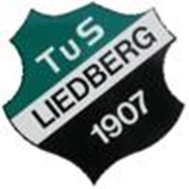 Hallo Mädels,Der TuS Liedberg hat seit kurzem auch eine U11-Mädchenmannschaft und möchte noch weitere Mädchen für den Fußball begeistern.Habt auch ihr Lust mit anderen Mädels Fußball zu spielen und seit mindestens 8 Jahre alt?Dann kommt doch einfach mal zum Training und überzeugt euch selbst wie viel Spaß Fußball macht!Trainiert wird in den Ferien am Freitag den 5. und 12. August von 15.30 Uhr bis 17.00 Uhr  und nach den Ferien jeden Freitag von 15.30 Uhr bis 17.00 UhrSportplatz Jahnstraße, SteinhausenDie TrainerinnenChiara Drohen				Eva Potthast
Tel. 015779714059			Tel. 015779454016	Die TuS-Mädchen im Internet: www.tus-grashuepfer.jimdo.com